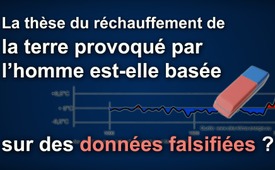 La thèse du réchauffement de la terre provoqué par l’homme est-elle basée sur des données falsifiées ?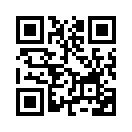 La Cour suprême du Canada s'est prononcée contre la plainte en diffamation de Michael Mann, qui a créé la courbe climatique légendaire de la « crosse de hockey ». Il a perdu le procès qui l’opposait depuis longtemps à Tim Ball, professeur de climatologie à l'Université de Winnipeg et auteur de nombreux livres sur les sciences du climat. Un verdict d’une puissance explosive énorme au sujet duquel les médias grand public sont restés jusqu'à présent collectivement silencieux.Les chercheurs américains Michael Mann, Raymond Bradley et Malcolm Hughes avaient publié en 1999 une étude sur les températures des mille à deux mille dernières années. 
Des données proxy, c’est-à-dire des mesures de remplacement, ont été utilisées pour la reconstitution des températures. 
Les climatologues obtiennent ces données à partir de bases naturelles, comme par exemple les cernes d'arbres, les carottes de glace, les coraux et d'autres données collectées sur l'hémisphère Nord. Cela est nécessaire car les mesures directes de températures, appelées données instrumentales, ne sont disponibles que depuis environ 150 ans.
Leur reconstitution a révélé que la température globale avait progressivement diminué au cours des mille dernières années, mais qu'elle avait ensuite affiché une forte tendance à la hausse au XXe siècle. Leur représentation graphique des températures est connue sous le nom de « courbe en forme de crosse de hockey ».Ce graphique a été appelé une « crosse de hockey » parce que la ligne de température plate des derniers siècles ressemble au manche d'une crosse de hockey, l'extrémité monte rapidement comme sa palette. En 2001, le graphique a attiré beaucoup d'attention parce qu'il a été inclus dans le troisième rapport d’évaluation du Groupe d’experts intergouvernemental sur l'évolution du climat GIEC (partie 1, chapitre 2.3.2.2.) et a par la suite figuré à une place de choix dans le film « An Inconvenient Truth » d'Al Gore, en français « Une vérité qui dérange ».
Avec cette fameuse courbe en forme de crosse de hockey, Michael Mann a jeté les bases de la panique de Greta Thunberg et de tous les autres militants du climat. 
Et cela, bien qu'une controverse sur la fiabilité de l'étude de Mann ait suivi. Michael Mann s'est montré très susceptible à la critique selon laquelle son graphique était falsifié. Entre autres choses, il a attaqué à plusieurs reprises son pire critique Tim Ball et l'a poursuivi en justice pour diffamation. Ball, aujourd‘hui âgé de 81 ans, était professeur de climatologie à l'Université de Winnipeg. Dans de nombreux commentaires et allocutions, il a critiqué la thèse du changement climatique d'origine humaine. Aujourd'hui, après neuf ans, Michael Mann a perdu les batailles devant les diverses instances et dernièrement devant la Cour suprême de la Colombie-Britannique. Le tribunal voulait voir des preuves, mais Michaël Mann n'a pas pu les fournir. Sans ces preuves, on peut vraisemblablement présumer que la « crosse de hockey » climatique repose sur des données falsifiées. Dans ce cas, le scientifique aurait non seulement trompé les gouvernements, mais il aurait aussi escroqué des fonds publics. Cette « crosse de hockey » forme la base de toute la panique au sujet du le climat !
Un verdict d'une puissance explosive énorme, au sujet duquel les médias grand public sont restés jusqu’à présent collectivement silencieux.de mfg.Sources:https://www.klimafakten.de/behauptungen/behauptung-die-beruehmte-hockeyschlaeger-kurve-ist-eine-faelschung
https://www.eike-klima-energie.eu/2019/09/07/10-jahre-climategate-2009-2019-alles-schon-vergessen/
Artikel von Holger Douglas auf Tychis Einblick: https://www.anonymousnews.ru/2019/09/11/urteil-gericht-entlarvt-luege-vom-menschengemachten-klimawandel/
Dr.Tim_Ball_wins (engl. Website Dr. TiCela pourrait aussi vous intéresser:#ChangementClimatique - Les mensonges à propos du climat - www.kla.tv/ChangementClimatiqueKla.TV – Des nouvelles alternatives... libres – indépendantes – non censurées...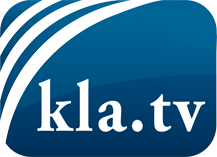 ce que les médias ne devraient pas dissimuler...peu entendu, du peuple pour le peuple...des informations régulières sur www.kla.tv/frÇa vaut la peine de rester avec nous! Vous pouvez vous abonner gratuitement à notre newsletter: www.kla.tv/abo-frAvis de sécurité:Les contre voix sont malheureusement de plus en plus censurées et réprimées. Tant que nous ne nous orientons pas en fonction des intérêts et des idéologies de la système presse, nous devons toujours nous attendre à ce que des prétextes soient recherchés pour bloquer ou supprimer Kla.TV.Alors mettez-vous dès aujourd’hui en réseau en dehors d’internet!
Cliquez ici: www.kla.tv/vernetzung&lang=frLicence:    Licence Creative Commons avec attribution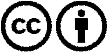 Il est permis de diffuser et d’utiliser notre matériel avec l’attribution! Toutefois, le matériel ne peut pas être utilisé hors contexte.
Cependant pour les institutions financées avec la redevance audio-visuelle, ceci n’est autorisé qu’avec notre accord. Des infractions peuvent entraîner des poursuites.